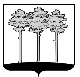 ГОРОДСКАЯ  ДУМА  ГОРОДА  ДИМИТРОВГРАДАУльяновской областиР Е Ш Е Н И Ег.Димитровград  15  июля  2020  года    	                                                                   № 48/380    О внесении изменений в Положение о муниципальных наградах города Димитровграда Ульяновской областиНа основании Закона Ульяновской области от 06.05.2020                             №47-ЗО «О внесении изменений в отдельные законодательные акты Ульяновской области», Городская Дума города Димитровграда Ульяновской области третьего созыва решила:1. Внести изменения в Положение о муниципальных наградах                        города Димитровграда Ульяновской области, утверждённое решением Городской Думы города Димитровграда Ульяновской области второго созыва от 29.08.2018 №89/1076:1) пункт 10 приложения 9 изложить в редакции следующего содержания:«10. Сведения о трудовой  деятельности  (из  трудовой книжки и (или) информации, включённой в сведения о трудовой деятельности, сформированные в соответствии с трудовым законодательством в электронном виде) (не заполняется, если ходатайствующая сторона - общественное объединение, орган территориального общественного самоуправления)Сведения, содержащиеся в пунктах 1-10,  соответствуют данным общегражданского паспорта, записям в трудовой книжке и (или) информации, включённой в сведения о трудовой деятельности, сформированные в соответствии с трудовым законодательством в электронном виде, а также сведениям, указанным в документах об образовании и (или) о квалификации и военном билете___________________________________________                     _____________________________(руководитель кадрового подразделения организации)                             (фамилия, инициалы)«_____» __________20___ г.                                            ________________________                                                                                                                  (подпись)                                                                                                                               ».2) приложение 11 изложить в редакции следующего содержания:«Приложение 11   к Положению о муниципальныхнаградах города Димитровграда Ульяновской областиПРЕДСТАВЛЕНИЕ
(к ходатайству для награждения почетным знаком «Сила родительского сердца»)1. Сведения о матери (усыновительнице)Фамилия, имя, отчество _____________________________________________Дата рождения ____________________________________________________Должность, место работы____________________________________________________________Образование_______________________________________________________Какими ведомственными, муниципальными, региональными наградами награждена и даты награждений_______________________________________________________Какими государственными наградами награждена и даты награждений_______________________________________________________2. Сведения об отце (усыновителе)Фамилия, имя, отчество _____________________________________________Должность, место работы____________________________________________  Дата рождения____________________________________________________Образование_______________________________________________________Какими ведомственными, муниципальными, региональными наградами награжден и даты награждений______________________________________Какими государственными наградами награжден и даты награждений_______________________________________________________3. Общие сведенияДомашний адрес:___________________________________________________Свидетельство о заключении брака №______________ от «___» _________20__г.4. Сведения о детях лиц,представленных к награждению почетным знаком «Сила родительского сердца»Сведения в пп. 1 – 4 соответствуют данным общегражданского паспорта, трудовой книжки и (или) информации, включённой в сведения о трудовой деятельности, сформированные в соответствии с трудовым законодательством в электронном виде, а также сведениям, указанным в документах об образовании и (или) о квалификации и военном билете, записи актов гражданского состояния.С использованием моих персональных данных в ходе наградных процедур согласенКандидатуры _______________________________________________________________Рассмотрены и рекомендованы к награждению Советом по демографической и семейной политики, национальным проектам города Димитровграда Ульяновской области.Протокол (выписка) № ________ от «___» __________ 20___г.СОГЛАСОВАНО».2. Установить, что настоящее решение подлежит официальному опубликованию и размещению в информационно – телекоммуникационной сети «Интернет» на официальном сайте Городской Думы города Димитровграда Ульяновской области (www.dumadgrad.ru).3. Установить, что настоящее решение вступает в силу со дня, следующего за днем его официального опубликования.4. Контроль за исполнением настоящего решения возложить на комитет по социальной политике и местному самоуправлению (Воскресенский).Месяц и год        Месяц и год        Должность  Наименование 
   организации       поступления ухода    Фамилия, имя, отчествоДата рождения (число, месяц, год)Место рождения Свидетельство 
о рождении (серия, номер, когда и кем выдано)Род занятий(фамилия и инициалы представляемого к награждению)(фамилия и инициалы представляемого к награждению)(фамилия и инициалы представляемого к награждению)(фамилия и инициалы представляемого к награждению)(фамилия и инициалы представляемого к награждению)(подпись)20г.(фамилия и инициалы представляемого к награждению)(фамилия и инициалы представляемого к награждению)(фамилия и инициалы представляемого к награждению)(фамилия и инициалы представляемого к награждению)(фамилия и инициалы представляемого к награждению)(подпись)20г.Первый заместитель (заместитель) Главы города Димитровграда Ульяновской областиПервый заместитель (заместитель) Главы города Димитровграда Ульяновской областиПервый заместитель (заместитель) Главы города Димитровграда Ульяновской областиПервый заместитель (заместитель) Главы города Димитровграда Ульяновской областиПервый заместитель (заместитель) Главы города Димитровграда Ульяновской областиПервый заместитель (заместитель) Главы города Димитровграда Ульяновской областиПервый заместитель (заместитель) Главы города Димитровграда Ульяновской области(фамилия, инициалы)«»20г.г.(подпись)Председатель Городской Думы города Димитровграда Ульяновской области                         А.П.ЕрышевГлава города ДимитровградаУльяновской области	              Б.С.Павленко	